Time Conjunctions When, after, before, until, since, while, once, as and as soon as are conjunctions which can be used to connect an action or an event to a point in time.For example: The boy washed his face before he went to sleep.Complete the following sentences by adding in a time conjunction into the sentences. Make sure they make sense!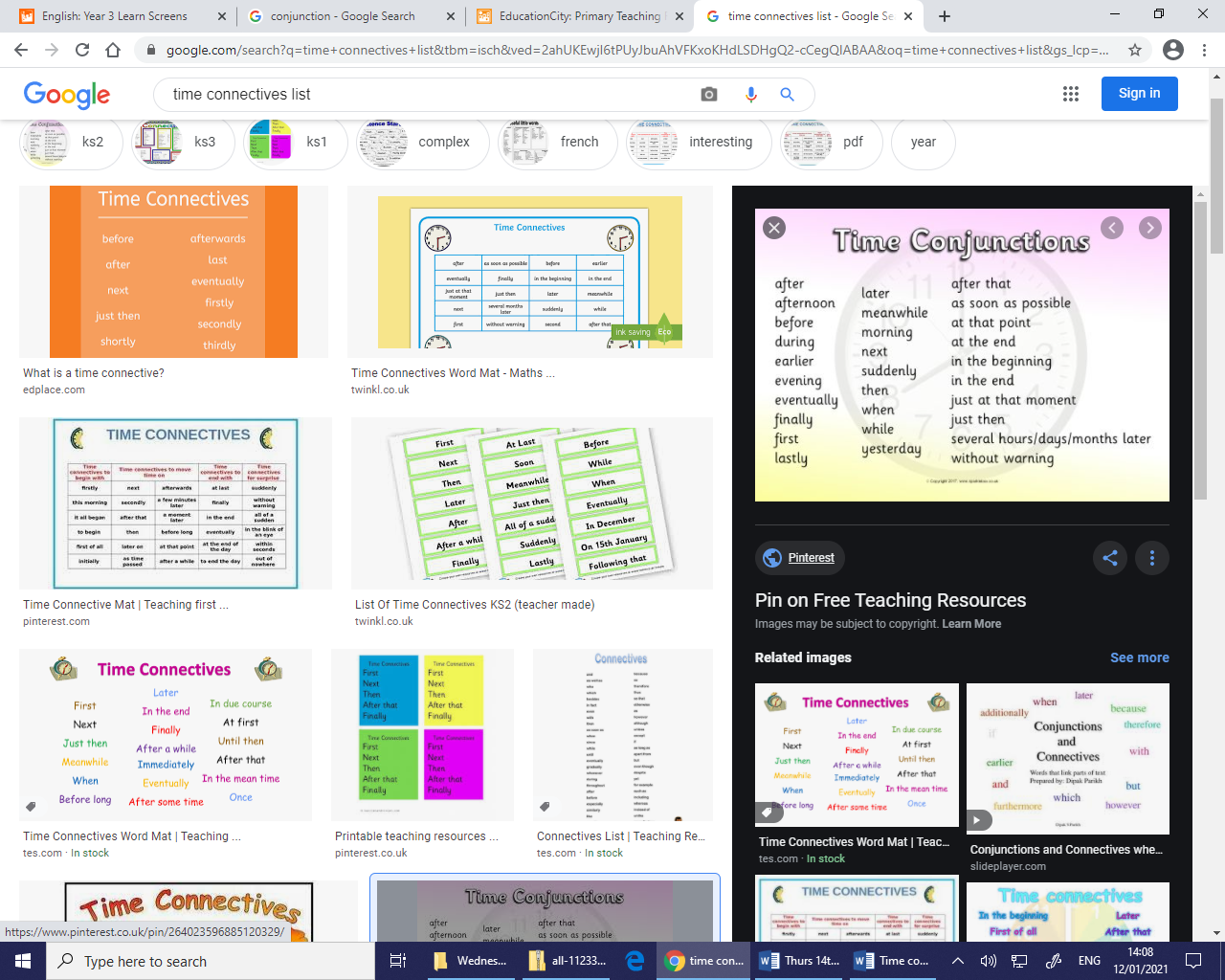 Now write a sentence of your own using a time conjunction, try to use one which you haven’t already used. ____________________________________________________________________________________________________________________________________________________________________action/eventconjunctiontimeShe was in a car accident_____________________________she was young.We can’t play loud music_____________________________everyone has gone to bed.Brush your teeth_____________________________you go to bed!I’ll wait with you_____________________________the bus comes.I’ve been very busy_____________________________I started my new job.No one left the cinema_____________________________the movie was on.I will call you_____________________________I arrive.We always have an ice cream_____________________________we get to the beach.I bumped into her_____________________________I came out of the bank.